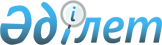 О внесении изменения в постановление Правительства Республики Казахстан от 23 февраля 1999 года № 157Постановление Правительства Республики Казахстан от 20 сентября 1999 года № 1420     Правительство Республики Казахстан постановляет:     1. Внести в постановление Правительства Республики Казахстан от 23 февраля 1999 года № 157  P990157_  "О Плане законопроектных работ Правительства Республики Казахстан на 1999 год" следующее изменение:     в Плане законопроектных работ Правительства Республики Казахстан на 1999 год, утвержденном указанным постановлением:     строку, порядковый номер 41, исключить.     2. Настоящее постановление вступает в силу со дня подписания.     Премьер-Министр   Республики Казахстан  (Специалисты: Цай Л.Г. Кушенова Д.С.)          
					© 2012. РГП на ПХВ «Институт законодательства и правовой информации Республики Казахстан» Министерства юстиции Республики Казахстан
				